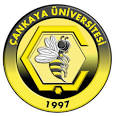 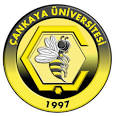 KURUM İÇİ DÜŞÜK KATILIMLI TOPLANTILARDA ALINMASI GEREKEN ÖNLEMLERToplantı Salonu ve Katılımcılara Yönelik Alınması Gereken Önlemler Toplantı salonuna görevli personel dahil 4 metrekareye 1 kişi düşecek şekilde planlama yapılmalıdır. » Toplantı salonunda oturma düzeni her yöne en az 1 metre sosyal mesafe olacak şekilde sağlanmalıdır. Toplantıya katılacak kişiler toplantı boyunca mutlaka maskelerini uygun şekilde takmalı ve toplantı başkanı katılımcıların toplantı boyunca maskelerini çıkarmamaları konusunda uyarıda bulunmalıdır. Toplantı salonunun girişinde el antiseptiği bulunmalı, kişiler toplantı salonuna girerken ve çıkarken el antiseptiği kullanmalıdır.  Mümkün oldukça belge ve evraklar bilgisayar sistemleri üzerinden işlem görmeli, e-imza kullanılmalıdır. Islak imza gereken durumlarda evrak sabit kalmalı ve sırayla sosyal mesafe gözetilerek evrak imzalanmalıdır. Kişiler evrakları imzalarken şahsi kalemlerini kullanmalı ve bu kalemler ortaklaşa kullanılmamalıdır.  Toplantıdan sonra tüm katılımcıların adları ve iletişim bilgileri en az 14 gün saklanmalıdır. Bir veya daha fazla katılımcı toplantıdan sonraki 14 gün içinde COVID-19 belirtileri gösterdiğinde bu uygulama il/ilçe sağlık müdürlüğü yetkililerinin temaslıları izlemelerine yardımcı olacaktır. Eğer toplantıda bulunan biri, toplantı sonrası COVID-19 tanısı alırsa Temaslı değerlendirilmesi yapılırken, COVID-19 pozitif kişinin semptom başlangıcından önceki 48 saatten itibaren temaslıları değerlendirmeye alınmalı ve bu durum tüm katılımcılara bildirilmelidir. Bu kişiler maske takarak işe devam etmeli, 14 gün boyunca COVID-19 ile ilişkili olabilecek belirtiler yönünden kendilerini izlemelidir. Bu süre içerisinde COVID-19 belirtileri gösterenler il/ilçe sağlık müdürlükleri tarafından Sağlık Bakanlığı tarafından hazırlanan COVID-19 Rehberine göre yönetilmelidir. Toplantı salonlarının temizliği ofis ve iş yerlerinin genel temizliğine uygun olarak yapılmalıdır.                              ÇANKAYA ÜNİVERSİTESİ